Sports Spheres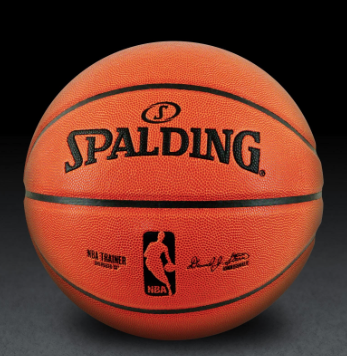 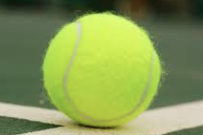 How many times bigger is a basketball in comparison to a tennis ball?Snowglobe Spheres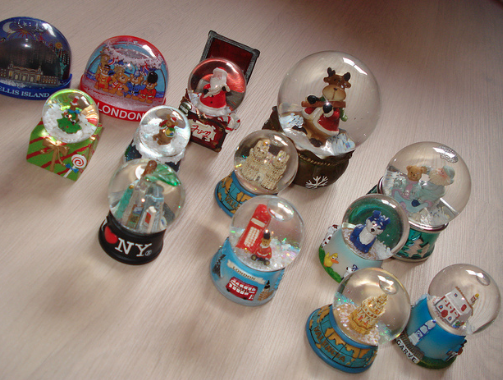 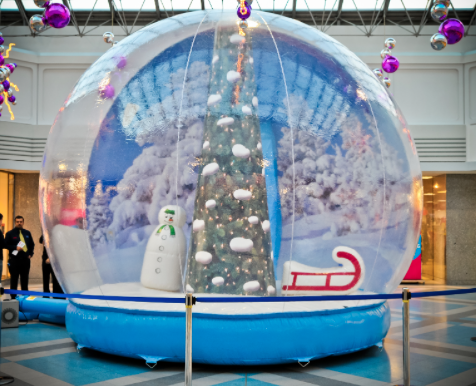 About how much more water would you need inside of the larger snow globe?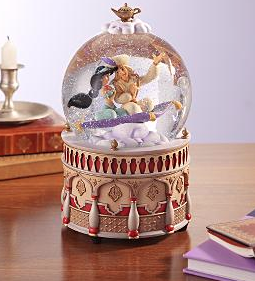 Determine the amount of air that goes inside a volleyball.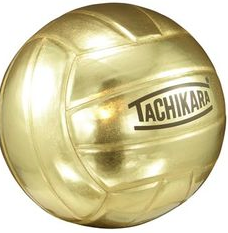  Determine the amount of air that goes inside a volleyball.Determine the amount of air that goes inside a volleyball.